lMADONAS NOVADA PAŠVALDĪBA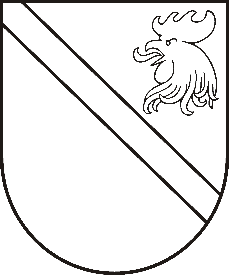 Reģ. Nr. 90000054572Saieta laukums 1, Madona, Madonas novads, LV-4801 t. 64860090, e-pasts: dome@madona.lv ___________________________________________________________________________MADONAS NOVADA PAŠVALDĪBAS DOMESLĒMUMSMadonā2019.gada 19.decembrī									       Nr.592									       (protokols Nr.24, 7.p.)Par līdzfinansējuma piešķiršanu biedrībai “Dēstu tirgus “Zaļie pirkstiņi”” projekta “Madonas Dēstu tirgus labiekārtošana” īstenošanaiMadonas novada pašvaldība ir saņēmusi biedrības “Dēstu tirgus “Zaļie pirkstiņi””, reģ. Nr. 40008290235, juridiskā adrese Mednieku iela 3, Madona, Madonas novads, iesniegumu ar lūgumu piešķirt biedrībai līdzfinansējumu 10%, tas ir 1295,00 EUR (viens tūkstotis divi simti deviņdesmit pieci eiro 00 centi) apmērā LEADER programmas projekta “Madonas Dēstu tirgus labiekārtošana” īstenošanai. Projekta mērķis ir uzstādīt 7 jaunas tirdzniecības nojumes, tādejādi uzlabojot tirgus vietas vizuālo pievilcību un veidojot Madonas novada dēstu audzētājiem ērtu vidi pozitīvai komunikāciju un sadarbībai ar klientiem. Sakārtotā vide attiecīgi ļaus piesaistīt lielāku dēstu tirgus dalībnieku skaitu, paplašinot produktu piedāvājumu patērētājiem.Projekta kopējās izmaksas - EUR 12 950,00ELFLA finansējums (90%) - EUR 11 655,00Līdzfinansējums (10 %) – EUR 1 295,00Noklausījusies sniegto informāciju, atklāti balsojot: PAR – 13 (Agris Lungevičs, Ivars Miķelsons, Artūrs Čačka, Andris Dombrovskis, Artūrs Grandāns, Gunārs Ikaunieks, Valda Kļaviņa, Andris Sakne, Rihards Saulītis, Inese Strode, Aleksandrs Šrubs, Gatis Teilis, Kaspars Udrass), PRET – NAV, ATTURAS – NAV, Madonas novada pašvaldības dome  NOLEMJ:Projekta “Madonas Dēstu tirgus labiekārtošana” apstiprināšanas gadījumā, piešķirt biedrībai “Dēstu tirgus “Zaļie pirkstiņi”” līdzfinansējumu 10 % apmērā no projekta attiecināmajām izmaksām, bet ne vairāk kā EUR 1 295,00 (viens tūkstotis divi simti deviņdesmit pieci eiro 00 centi), no Madonas novada pašvaldības budžeta nesadalītajiem līdzekļiem.Projekta apstiprināšanas gadījumā, Madonas novada pašvaldībai slēgt līgumu ar biedrību “Dēstu tirgus “Zaļie pirkstiņi”” par finansējuma piešķiršanu, izlietošanu un pārskata iesniegšanu par finansējuma izlietojumu.Domes priekšsēdētājs								          A.LungevičsVogina 20204906